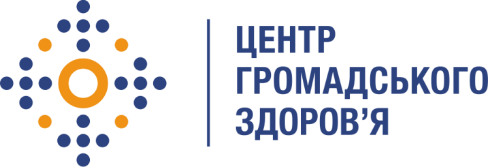 Державна установа 
«Центр громадського здоров’я Міністерства охорони здоров’я України» оголошує конкурс на відбір Консультант з пролонгації та формування заходів Стратегічного плану із комплексної відповіді на бар’єри з прав людини для доступу до послуг з профілактики та лікування ВІЛ та туберкульозу на період з 2023 року в рамках програми Глобального фонду «Прискорення прогресу у зменшенні тягаря туберкульозу та ВІЛ-інфекції в Україні»Назва позиції: Консультант з пролонгації та формування заходів Стратегічного плану із комплексної відповіді на бар’єри з прав людини для доступу до послуг з профілактики та лікування ВІЛ та туберкульозу на період з 2023 рокуПеріод надання послуг: липень – жовтень 2022 рокуВживані скорочення:Нацрада з ТБ/ВІЛ — Національна рада з питань протидії туберкульозу та ВІЛ-інфекції/СНІДу Стратегія з подолання бар’єрів до 2030 року — Стратегія з комплексної відповіді на бар’єри з прав людини для доступу до послуг з профілактики і лікування ВІЛ та туберкульозу до 2030 року, затверджена Нацрадою з ТБ/ВІЛ 23 травня 2019 р.Стратплан з подолання бар’єрів на 2019-2022 роки — Стратегічний план з комплексної відповіді на бар’єри з прав людини для доступу до послуг з профілактики і лікування ВІЛ та туберкульозу на 2019–2022 рр., затверджений Нацрадою з ТБ/ВІЛ від 23 травня 2019 р. Стратплан з подолання бар’єрів на наступний період — Стратегічний план з комплексної відповіді на бар’єри з прав людини для доступу до послуг з профілактики і лікування ВІЛ та туберкульозу на період, починаючи з 2023 рокуІнформація щодо установи:Головним завданнями Державної установи «Центр громадського здоров’я Міністерства охорони здоров’я України» (далі – Центр) є діяльність у сфері громадського здоров’я. Центр виконує лікувально-профілактичні, науково-практичні та організаційно-методичні функції у сфері охорони здоров’я з метою забезпечення якості лікування хворих на cоціально-небезпечні захворювання, зокрема ВІЛ/СНІД, туберкульоз, наркозалежність, вірусні гепатити тощо, попередження захворювань в контексті розбудови системи громадського здоров’я. Центр приймає участь в розробці регуляторної політики і взаємодіє з іншими міністерствами, науково-дослідними установами, міжнародними установами та громадськими організаціями, що працюють в сфері громадського здоров’я та протидії соціально небезпечним захворюванням.Основні обов'язки:   Аналіз виконання Стратплану з подолання бар’єрів на 2019-2022 роки за період з 2019 до першої половини 2022 року;   Формування переліку зацікавлених сторін (стейкхолдерів) для залучення до процесу роботи над Стратпланом з подолання бар’єрів на новий період;   Формування концепції Стратплану з подолання бар’єрів на новий період (з 2023 року), включно з метою, завданнями, періодом упровадження та дизайном (структурою); врахування зауважень стейкхолдерів до концепції;   Формування програмного наповнення (заходів) Стратегічного плану на новий період у розрізі оцінених (проаналізованих) потреб, а також виходячи з міжсекторальних напрямів та заходів власне Стратегії з подолання бар’єрів до 2030 року та відповідно до погодженої концепції Стратплану;   Технічне оформлення Стратегічного плану з подолання бар’єрів на новий період;   Гармонізація Стратплану з подолання бар’єрів на новий період із Адвокаційною стратегією (адвокаційним планом), впроваджуваною в Україні за підтримки Глобального фонду;    Гармонізація Стратплану з подолання бар’єрів на новий період із урядовим планом дій з реалізації Національної стратегії у сфері прав людини на 2021–2023 роки, затвердженим розпорядженням Кабінету Міністрів України від 23 червня 2021 р. № 756-р;    Рутинні консультації з замовником та стейкхолдерами;   Супровід розгляду питань про Стратплан з подолання бар’єрів на новий період на відповідних робочих заходах та в комунікації зі стейкхолдерами.Вимоги до професійної компетентності:Вища гуманітарна освіта;Знання нормативно-правової бази з питань протидії ВІЛ-інфекції та туберкульозу;Знання системи функціонування національного координаційного механізму у сфері відповіді на поширення ВІЛ та туберкульозу;Досвід розроблення стратегій, програм, планів заходів та схожих документів національного рівня;Відмінне знання усної та письмової ділової української мови;Добре володіння пакетом програм MS Office;Досвід і навички модерації національних робочих заходів.Резюме мають бути надіслані електронною поштою на електронну адресу: vacancies@phc.org.ua. В темі листа, будь ласка, зазначте: «Консультант з пролонгації та формування заходів Стратегічного плану із комплексної відповіді на бар’єри з прав людини для доступу до послуг з профілактики та лікування ВІЛ та туберкульозу на період з 2023 року»Термін подання документів – до 6 липн 2022 року, реєстрація документів 
завершується о 18:00.За результатами відбору резюме, успішні кандидати будуть запрошені до участі у співбесіді. У зв’язку з великою кількістю заявок, ми будемо контактувати лише з кандидатами, запрошеними на співбесіду (тобто вони стають учасниками конкурсу). Умови завдання та контракту можуть бути докладніше обговорені під час співбесіди.Державна установа «Центр громадського здоров’я Міністерства охорони здоров’я України»  залишає за собою право повторно розмістити оголошення про вакансію, скасувати конкурс на заміщення вакансії, запропонувати посаду зі зміненими обов’язками чи з іншою тривалістю контракту.